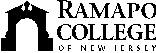 RAMAPO COLLEGE OF NEW JERSEYOffice of Marketing and CommunicationsPress ReleaseAugust 1, 2018Contact:   Angela Daidone201-684-7477adaidon1@ramapo.eduRamapo College Student to Chair State’s Higher Education Student Assistance AuthorityMAHWAH, N.J. – Stephan Lally, Student Government President at Ramapo College of New Jersey, was sworn in as Chairman of the Higher Education Student Assistance Authority (HESAA) in a ceremony at the organization’s office in Trenton, N.J., on Thursday, July 25.HESAA is the only New Jersey state agency with the sole mission of providing students and families with financial and informational resources for students to pursue their education beyond high school. The position of Chair carries a seat on the HESAA Board with voting power.Lally, of Woodbridge, N.J., is a Political Science major entering his junior year at the College. In addition to serving as SGA President at the College, he is a member of the Student Emergency Relief Committee. He also attended the KNUST Ramapo Student Leader’s Trip to Ghana for two years and served this year as a student trip leader. Earlier this year, he was a recipient of the 2018 Outstanding Student Leadership Award for Second-Year Students.“The students and families of New Jersey's colleges and universities will be well-represented through Stephan's service with HESAA,” said Ramapo College President Peter P. Mercer. “His appointment as Chairman is emblematic of the rich talent and incredible capacity of the several hundred thousand undergraduate students enrolled in institutions across our state.” “It is an honor and privilege to be able to continue my service to the students of Ramapo College with my seat on the HESAA Board,” said Lally. “I am looking forward to working with the HESAA Student Advisory Committee and our Vice Chair Michael Scardina, as well as HESAA Executive Director David Socolow in making higher education in New Jersey more affordable and accessible for students across the state.”HESSA programs and services include need-based and merit-based programs. Among them are New Jersey Tuition Aid Grant (TAG); part-time TAG for county college students; the Governor’s Urban Scholarship Program; the Governor’s Industry Vocations Scholarships and the New Jersey Student Tuition Assistance Reward Scholarship (NJ STARS and NJ STARS II).Photo: At left, Geoffrey Stark, Esq., Deputy Attorney General, State of New Jersey, with Stephan Lally at the swearing-in ceremony							###Ramapo College of New Jersey is the state’s premier public liberal arts college. Ranked among the top colleges in the region by College Choice and recognized by, among others, U.S. News & World Report, Princeton Review, Colleges of Distinction and also designated by Victory Media as a “Military Friendly College,” Ramapo College is committed to academic excellence through interdisciplinary and experiential learning, and international and intercultural understanding.Established in 1969, Ramapo College offers bachelor's degrees in the arts, business, humanities, social sciences and the sciences, as well as in professional studies, which include business, education, nursing and social work. In addition, the College offers courses leading to teacher certification at the elementary and secondary levels, and offers graduate programs leading to degrees in Accounting, Business Administration, Educational Technology, Educational Leadership, Nursing, Social Work and Special Education.